King Street Primary & Pre - SchoolHigh Grange Road SpennymoorCounty DurhamDL16 6RA                                                                                                                                         Telephone: (01388) 816078Email: kingstreet@durhamlearning.net         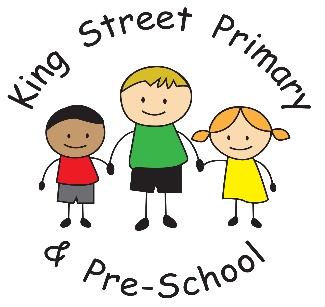 					11/05/18Dear Parent/Carer,I am, once again, so pleased with our school community. We have had more volunteers in school this week and I cannot thank people enough for the time they give to support our children- it makes a big difference. We continue to welcome more volunteers (they do not need to be parents so please speak to grandparents, neighbours and friends) and would particularly like to meet people who have skills in gardening, engineering, music and drawing. These skills would really help us enhance the curriculum opportunities for our children.The weather has also continued to be rather pleasant this week and I would like to remind parents children need to bring in sun cream and a cap for the warmer days. The children can spend extended periods of time outdoors both for lessons and break times and therefore we encourage children to keep themselves ‘sun safe’. Children are welcome to bring their water bottles to school (bottles can be purchased at the office) to use during the day and this also avoids them having to use their lunchtime drinks. I must also request that dogs are not brought onto the premises. We have recently had episodes where dogs have snarled or barked at staff, children and other parents and this can be a frightening experience. We also had dog excrement left on the yard last week which is totally unacceptable. Please refrain from bringing dogs onto the premises as this will allow all children and adults to feel safe. We currently have a huge amount of surplus uniform which has been donated and whilst this has been brilliant for spare clothing for our children I would also like to offer parents the opportunity to utilise it. If you are short on any items of uniform and would rather not purchase any more this close to the end of term (they grow so much over the 6 weeks holiday) please come into school and speak to staff and we will more than likely have some spare. We are really encouraging the recycling of uniform as they only seem to wear them for a matter of weeks before they are too small! We will be having some uniform checks over the next few weeks to ensure that children are adhering to the correct policy as a number of children have begun wearing hoodies rather than school jumpers. Please ensure that your child has the correct uniform and if you require any extra additions we may be able to help. I have previously mentioned on a number of occasions about the dangers that drivers are posing by driving down the side road beside the school gates to drop children off as close to school grounds as possible. There are a number of occasions where parents are driving dangerously close to children and parents with pushchairs. Please be sensible and leave the car safely away from the school and encourage your children to walk the short distance into the school grounds. This is not only a healthy option but also ensures the safety of our school community. This safety reminder also includes children on bikes and scooters as we have had a few parents mention recently children often travel quite quickly and can knock younger children as they whizz by. Please be responsible and consider other people and ask children to dismount and walk their bikes/scooters to the shed. Finally, I would like to say a very big ‘good luck’ and ‘well done’ to all of our Year 6 children for their persistence with revision for their SATs next week. I hope to see you all bright and early on Monday for breakfast!As usual, if you have anything you would like to discuss please speak to class teachers, the school office or myself.Joanne Bromley Head teacher        DateTimeEventMonday 14th – Thursday 17th MayKey Stage 2 SATs WeekFriday 25th May5.45School Closes for Half Term HolidayHALF TERM HOLIDAYHALF TERM HOLIDAYHALF TERM HOLIDAYMonday 4th JuneALL DAYCPD Day – School ClosedTuesday 5th June7.45Schools Re-OpensFriday 15th June1.00Fathers’ Day EventWednesday 27th June1.00 – 3.00EYFS & KS1 Sports DayThursday 28th June 20171.00 – 3.00KS2 Sports DayMonday 2nd – Wed 4th July3.00 – 6.00Parents Evening (Pre-School to Year 5)Tuesday 10th – Thursday 12th July3.00 – 6.00Parents Evening (Year 6)Wednesday 18th July1.45Year 6 Leavers’ AssemblyThursday 19th July6.00Year 6 SleepoverFriday 20th July5.45School Closes for Summer Holiday